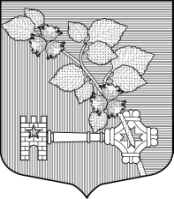 АДМИНИСТРАЦИЯВИЛЛОЗСКОГО ГОРОДСКОГО ПОСЕЛЕНИЯЛОМОНОСОВСКОГО РАЙОНАП О С Т А Н О В Л Е Н И Е  № 362  «19»  августа 2021  года                                              	 	     	    гп. ВиллозиВ соответствии с Федеральным законом от 06.10.2003 № 131-ФЗ «Об общих принципах организации местного самоуправления в Российской Федерации», Градостроительным кодексом Российской Федерации, руководствуясь Положением об администрацииП О С Т А Н О В Л Я Ю :Внести в административный регламент по предоставлению муниципальной услуги «Выдача разрешений на строительство», утвержденный постановлением администрации Виллозского городского поселения Ломоносовского района от 30.01.2020 №31 следующие изменения:Подпункт «б» пункта 2.4 изложить в следующей редакции:«б) отказ в выдаче разрешения на строительство;»1.2 Подпункт «в» пункта 2.4 изложить в следующей редакции:«в) прекращение действия разрешения на строительство;»1.3 Подпункт «г» пункта 2.4 изложить в следующей редакции:«г) внесение изменений в разрешение на строительство (в том числе продление срока действия разрешения на строительство);»1.4 Пункт 2.4 дополнить подпунктом» д» следующего содержания:«д) отказ во внесении изменений в разрешение на строительство (в том числе в продлении срока действия разрешения на строительство).»1.5 Пункт 2.15 изложить в следующей редакции:«2.15. Основанием для отказа в продлении срока действия разрешения на строительство является наличие у Администрации информации о выявленном в рамках государственного строительного надзора, государственного земельного надзора или муниципального земельного контроля факта отсутствия начатых работ по строительству, реконструкции на день подачи заявления о внесении изменений в разрешение на строительство в связи с продлением срока действия такого разрешения или информации органа государственного строительного надзора об отсутствии извещения о начале данных работ, если направление такого извещения является обязательным в соответствии с требованиями части 5 статьи 52 Градостроительного кодекса Российской Федерации. В этом случае Администрация обязана запросить такую информацию в соответствующем органе государственной власти или органе местного самоуправления, в том числе с использованием единой системы межведомственного электронного взаимодействия и подключаемых к ней региональных систем межведомственного электронного взаимодействия.»1.6 Подпункт «ж» пункта 2.15.1 признать утратившим силу.1.7 В абзаце 5 раздела 3 слово «семи» заменить на слово «пяти».1.8 В абзаце 5 после подпункта «з» пункта 3.1.1 «семи» заменить на слово «пяти».Приложения №3 и №4 изложить в новой редакции согласно Приложению к настоящему постановлению.Настоящее постановление подлежит опубликованию (обнародованию) и размещению на официальном сайте муниципального образования Виллозское городское поселение http://www.villozi-adm.ru.Настоящее постановление вступает в силу с момента его опубликования (обнародования).Контроль за исполнением настоящего Постановления оставляю за собой.Глава администрацииВиллозского городского поселения                                                      С.В. АндрееваПриложение к постановлению администрации Виллозского городского поселенияЛомоносовского района «___» _______ 20_ года Приложение 3к Административному регламентупо предоставлению муниципальной услуги «Выдача разрешений на строительство»М.П.Приложениек заявлению о внесении измененийв разрешение на строительствои/или продлении срока действия разрешения на строительство«___» _______ 20_ года ОПИСЬдокументов, представленных в администрацию муниципального образования ________ для продления срока действия разрешения на строительство--------------------------------*Не заполняется в случае подачи заявления в электронном виде через ПГУ ЛО<*> Заполняется в случае, если указанные документы представляются застройщиком вместе с заявлением.М.П.Приложение 4к Административному регламентупо предоставлению муниципальной услуги «Выдача разрешений на строительство»РЕШЕНИЕоб отказе во внесении изменений в разрешение на строительство и/или в продлении срока действия разрешения на строительство"__" __________ 20__ года_____________________________________________________________________________________(должность лица, принявшего решение)                 ___________________________________,                                                                                                                      (фамилия, инициалы лица,                                                                                                                      принявшего решение)рассмотрев заявление ________________________________________________________________                                               		  (наименование лица, обратившегося за получением                               				 	разрешения на строительство)о внесении изменений в разрешение на строительство и/или  продлении срока действия разрешения на строительство N RU ____________________________                                                               (номер разрешения на строительство)выданное "_______" "_________" "_____" года __________________,                    (число)        (месяц)      (год)со сроком действия до "_______" "_________" "_____" года                                           (число)       (месяц)        (год)для строительства, реконструкции (ненужное зачеркнуть) объекта капитального строительства ___________________________________________________________________________________      (указывается наименование объекта в соответствии с разрешением на строительство)по адресу: __________________________________________________________________________(адрес объекта капитального строительства с указанием муниципального района,     поселения, городского округа, улицы и т.д. или строительный адрес)(входящий N __________ от "__" ___________ 20__ года), руководствуясь частью 20 статьи 51  Градостроительного кодекса Российской Федерации, пунктом 2.15 Административного регламента предоставления администрацией муниципального образования _______   муниципальной услуги по выдаче разрешений на строительство,РЕШИЛ:1. Во внесении изменений в разрешение на строительство и/или продлении срока действия разрешения на строительство N RU ____________________________                                                               (номер разрешения на строительство)от "__" ___________ 20__ года отказать в связи:___________________________________________________________________________________(указываются фактические обстоятельства, предусмотренные частью 20 статьи 51Градостроительного кодекса Российской Федерации,___________________________________________________________________________________  являющиеся основанием для отказа в продлении срока действия разрешения на строительство)_____________________________________ ___________ _________________________       (должность лица, принявшего решение)   (подпись)    (расшифровка подписи)               М.П.Решение  об отказе во внесении изменений в разрешение на строительство и/или продлении разрешения на строительство и представленные для внесения изменений в разрешение на строительство и/или продления  срока  действия разрешения на строительство документы получил "___" _________ 20__ года___________________________________________________________________________________,(должность, фамилия, имя, отчество представителя застройщика)действующий на основании доверенности от "__" ___________ 20__ года N __________________(заполняется в случае получения решения лицом, не имеющим правапредставлять интересы юридического лица в соответствии с учредительными документами)_____________________   ___________________________________            (подпись)                               (расшифровка подписи)Отметка о принятии
на рассмотрениеГлаве администрации Виллозского городского поселенияот(наименование застройщика(фамилия, имя, отчество - для граждан,полное наименование организации, ИНН - для юридических лиц),его почтовый индекс, адрес, адрес электронной почты)ЗАЯВЛЕНИЕ
о внесении изменений в разрешение на строительство и/или продлении разрешения на строительствоЗАЯВЛЕНИЕ
о внесении изменений в разрешение на строительство и/или продлении разрешения на строительствоЗАЯВЛЕНИЕ
о внесении изменений в разрешение на строительство и/или продлении разрешения на строительствоПрошу внести изменения в разрешение на строительство и/или продлить разрешение на строительство №Прошу внести изменения в разрешение на строительство и/или продлить разрешение на строительство №Прошу внести изменения в разрешение на строительство и/или продлить разрешение на строительство №Прошу внести изменения в разрешение на строительство и/или продлить разрешение на строительство №Прошу внести изменения в разрешение на строительство и/или продлить разрешение на строительство №Прошу внести изменения в разрешение на строительство и/или продлить разрешение на строительство №Прошу внести изменения в разрешение на строительство и/или продлить разрешение на строительство №Прошу внести изменения в разрешение на строительство и/или продлить разрешение на строительство №Прошу внести изменения в разрешение на строительство и/или продлить разрешение на строительство №Прошу внести изменения в разрешение на строительство и/или продлить разрешение на строительство №Прошу внести изменения в разрешение на строительство и/или продлить разрешение на строительство №Прошу внести изменения в разрешение на строительство и/или продлить разрешение на строительство №____________________________________________________________________________________________________________________________________________________________________________________________________________________________________(номер разрешения на строительство)(номер разрешения на строительство)(номер разрешения на строительство)(номер разрешения на строительство)(номер разрешения на строительство)(номер разрешения на строительство)выданное "______"____________________________________________________________________________________________________________________________________________________________________________________года(число)(месяц)(месяц)(месяц)(месяц)(месяц)(месяц)(месяц)(год)(год)(год)со сроком действия до со сроком действия до со сроком действия до со сроком действия до со сроком действия до "______________"____________________________________________________________________________________________________________года(число)(число)(месяц)(месяц)(месяц)(месяц)(год)(год)(год)________________________________________________________________________________________________________________________________________________________________________________________________________________________________________________________________________________________________________________________________________________________________________________________________________________________________________________________________________________________________________________________________________________________________________________________________________________________________________________________________________________________________________________________________________________________________________________________________________________________________________________________________________________________________________________________________________________________________________________________________________________________________________________________________________________________________________________________________________________________________________________________________________________________________________________________________________________________________________________________________________________________________________________________________________________________________________________________________________________________________________________________________________________________________________________________________________________________________________________________________________________________________________________________________________________________________________________________________________________________________________________________________________________________________________________________________________________________________________________________________________________________________________________________________________________________________________________________________________________________________________________________________________________________________________________________________________________________________________________________________________________________________________________________________________________________________________________________________________________________________________________________________________________________________________________________________________________________________________________________________________________________________________________________________________________________________________________________________________________________________________________________________________________________________________________________________________________________________________________________________________________________________________________________________________(указывается орган, выдавший разрешение на строительство)(указывается орган, выдавший разрешение на строительство)(указывается орган, выдавший разрешение на строительство)(указывается орган, выдавший разрешение на строительство)(указывается орган, выдавший разрешение на строительство)(указывается орган, выдавший разрешение на строительство)(указывается орган, выдавший разрешение на строительство)(указывается орган, выдавший разрешение на строительство)(указывается орган, выдавший разрешение на строительство)(указывается орган, выдавший разрешение на строительство)(указывается орган, выдавший разрешение на строительство)(указывается орган, выдавший разрешение на строительство)(указывается орган, выдавший разрешение на строительство)(указывается орган, выдавший разрешение на строительство)(указывается орган, выдавший разрешение на строительство)(указывается орган, выдавший разрешение на строительство)(указывается орган, выдавший разрешение на строительство)(указывается орган, выдавший разрешение на строительство)для строительства, реконструкции (ненужное зачеркнуть)для строительства, реконструкции (ненужное зачеркнуть)для строительства, реконструкции (ненужное зачеркнуть)для строительства, реконструкции (ненужное зачеркнуть)для строительства, реконструкции (ненужное зачеркнуть)для строительства, реконструкции (ненужное зачеркнуть)для строительства, реконструкции (ненужное зачеркнуть)для строительства, реконструкции (ненужное зачеркнуть)для строительства, реконструкции (ненужное зачеркнуть)для строительства, реконструкции (ненужное зачеркнуть)для строительства, реконструкции (ненужное зачеркнуть)для строительства, реконструкции (ненужное зачеркнуть)для строительства, реконструкции (ненужное зачеркнуть)для строительства, реконструкции (ненужное зачеркнуть)для строительства, реконструкции (ненужное зачеркнуть)для строительства, реконструкции (ненужное зачеркнуть)для строительства, реконструкции (ненужное зачеркнуть)для строительства, реконструкции (ненужное зачеркнуть)объекта капитального строительстваобъекта капитального строительстваобъекта капитального строительстваобъекта капитального строительстваобъекта капитального строительстваобъекта капитального строительстваобъекта капитального строительстваобъекта капитального строительстваобъекта капитального строительстваобъекта капитального строительства________________________________________________________________________________________________________________________________________________________________________________________________________________________________________________________________________________________________________________________________________________________________________________________________________________________________________________________________________________________________________________________________________________________________________________________________________________________________________________________________________________________________________________________________________________________________________________________________________________(указывается наименование объекта в соответствии с разрешением на строительство)(указывается наименование объекта в соответствии с разрешением на строительство)(указывается наименование объекта в соответствии с разрешением на строительство)(указывается наименование объекта в соответствии с разрешением на строительство)(указывается наименование объекта в соответствии с разрешением на строительство)(указывается наименование объекта в соответствии с разрешением на строительство)(указывается наименование объекта в соответствии с разрешением на строительство)(указывается наименование объекта в соответствии с разрешением на строительство)этап строительстваэтап строительстваэтап строительства____________________________________________________________________________________________________________________________________________________________________________________________________________________________________________________________________________________________________________________________________________________________________________________________________________________________________________________________________________________________________________________________________________________________________________________________________________________________________________________________________________________________________________________________________________________________________________________________________________________________________________________________________________________________________________________________________________________________________________________________________________________________________________________________________________________________________________________________________________________________________________________(указывается в случае выделения этапа строительства)(указывается в случае выделения этапа строительства)(указывается в случае выделения этапа строительства)(указывается в случае выделения этапа строительства)(указывается в случае выделения этапа строительства)(указывается в случае выделения этапа строительства)(указывается в случае выделения этапа строительства)(указывается в случае выделения этапа строительства)(указывается в случае выделения этапа строительства)(указывается в случае выделения этапа строительства)(указывается в случае выделения этапа строительства)(указывается в случае выделения этапа строительства)(указывается в случае выделения этапа строительства)(указывается в случае выделения этапа строительства)(указывается в случае выделения этапа строительства)на земельном участке по адресу:на земельном участке по адресу:на земельном участке по адресу:на земельном участке по адресу:на земельном участке по адресу:на земельном участке по адресу:на земельном участке по адресу:на земельном участке по адресу: ____________________________________________________ ____________________________________________________ ____________________________________________________ ____________________________________________________ ____________________________________________________ ____________________________________________________ ____________________________________________________ ____________________________________________________ ____________________________________________________ ________________________________________________________________________________________________________________________________________________________________________________________________________________________________________________________________________________________________________________________________________________________________________________________________________________________________________________________________________________________________________________________________________________________________________________________________________________________________________________________________________________________________________________________________________________________________________________________________________________________________________________________________________________________________________________________________________________________________________________________________________________________________________________________________________________________________________________________________________________________________________________________________________________________________________________________________________________________________________________________________________________________________________________________________________________________________________________________________________________________________________________________________________________________________________________________________________________________________________________________________________________________________________________________________________________________________________________________________________________________________________________________________________________________________________________________________________________________________________________________________________________________________________________________________________________________________________________________________________________________________________________________________________________________________________________________________________________________________________________________________________________________________________________________________________________________________________________________________________________________________________________________________________________________________________________________________________________________________________________________________________________________________________________________________________________________________________________________________________________________________________________________________________________________________________________________________________________________________________________________________________________________________________________________________________________________________________________________________________________________________________________________________________________________________________________________________________________________________________________________________________________________________________________________(наименование муниципального района; поселения или городского округа, улицы, проспекта, переулка и т.д., кадастровый номер земельного участка)(наименование муниципального района; поселения или городского округа, улицы, проспекта, переулка и т.д., кадастровый номер земельного участка)(наименование муниципального района; поселения или городского округа, улицы, проспекта, переулка и т.д., кадастровый номер земельного участка)(наименование муниципального района; поселения или городского округа, улицы, проспекта, переулка и т.д., кадастровый номер земельного участка)(наименование муниципального района; поселения или городского округа, улицы, проспекта, переулка и т.д., кадастровый номер земельного участка)(наименование муниципального района; поселения или городского округа, улицы, проспекта, переулка и т.д., кадастровый номер земельного участка)(наименование муниципального района; поселения или городского округа, улицы, проспекта, переулка и т.д., кадастровый номер земельного участка)(наименование муниципального района; поселения или городского округа, улицы, проспекта, переулка и т.д., кадастровый номер земельного участка)(наименование муниципального района; поселения или городского округа, улицы, проспекта, переулка и т.д., кадастровый номер земельного участка)(наименование муниципального района; поселения или городского округа, улицы, проспекта, переулка и т.д., кадастровый номер земельного участка)(наименование муниципального района; поселения или городского округа, улицы, проспекта, переулка и т.д., кадастровый номер земельного участка)(наименование муниципального района; поселения или городского округа, улицы, проспекта, переулка и т.д., кадастровый номер земельного участка)(наименование муниципального района; поселения или городского округа, улицы, проспекта, переулка и т.д., кадастровый номер земельного участка)(наименование муниципального района; поселения или городского округа, улицы, проспекта, переулка и т.д., кадастровый номер земельного участка)(наименование муниципального района; поселения или городского округа, улицы, проспекта, переулка и т.д., кадастровый номер земельного участка)(наименование муниципального района; поселения или городского округа, улицы, проспекта, переулка и т.д., кадастровый номер земельного участка)(наименование муниципального района; поселения или городского округа, улицы, проспекта, переулка и т.д., кадастровый номер земельного участка)(наименование муниципального района; поселения или городского округа, улицы, проспекта, переулка и т.д., кадастровый номер земельного участка)принадлежащем на правепринадлежащем на правепринадлежащем на правепринадлежащем на правепринадлежащем на правепринадлежащем на правепринадлежащем на праве__________________________________________________________________________________________________________________________________________________________________________________________________________________________________________________________________________________________________________________________________________________________________________________________________________________________________________________________________________________________________________________________________________________________________________________________________________________________________________________________________________________________________________________________________________________________________________________________________________________________________________________________________________________________________________________________________________________________________________________________________________________________________________________________________________________________________________________________________________________________________________________________________________________________________________________________________________________________________________________________________________________________________________________________________________________________________________________________________________________________________________________________________________________________________________________________________________________________________________________________________________________________________________________________________________________________________________________________________________________________________________________________________________________________________________________________________________________________________________________________________________________________________________________________________________________________________________________________________________________________________________________________________(вид права, на основании которого земельный участок принадлежит застройщику, а также данные о документе, удостоверяющем право)(вид права, на основании которого земельный участок принадлежит застройщику, а также данные о документе, удостоверяющем право)(вид права, на основании которого земельный участок принадлежит застройщику, а также данные о документе, удостоверяющем право)(вид права, на основании которого земельный участок принадлежит застройщику, а также данные о документе, удостоверяющем право)(вид права, на основании которого земельный участок принадлежит застройщику, а также данные о документе, удостоверяющем право)(вид права, на основании которого земельный участок принадлежит застройщику, а также данные о документе, удостоверяющем право)(вид права, на основании которого земельный участок принадлежит застройщику, а также данные о документе, удостоверяющем право)(вид права, на основании которого земельный участок принадлежит застройщику, а также данные о документе, удостоверяющем право)(вид права, на основании которого земельный участок принадлежит застройщику, а также данные о документе, удостоверяющем право)(вид права, на основании которого земельный участок принадлежит застройщику, а также данные о документе, удостоверяющем право)(вид права, на основании которого земельный участок принадлежит застройщику, а также данные о документе, удостоверяющем право)(вид права, на основании которого земельный участок принадлежит застройщику, а также данные о документе, удостоверяющем право)(вид права, на основании которого земельный участок принадлежит застройщику, а также данные о документе, удостоверяющем право)(вид права, на основании которого земельный участок принадлежит застройщику, а также данные о документе, удостоверяющем право)(вид права, на основании которого земельный участок принадлежит застройщику, а также данные о документе, удостоверяющем право)(вид права, на основании которого земельный участок принадлежит застройщику, а также данные о документе, удостоверяющем право)(вид права, на основании которого земельный участок принадлежит застройщику, а также данные о документе, удостоверяющем право)(вид права, на основании которого земельный участок принадлежит застройщику, а также данные о документе, удостоверяющем право)на срок до""года(число)(месяц)(год)(указывается при подаче заявления о продлении разрешения на строительство)(указывается при подаче заявления о продлении разрешения на строительство)(указывается при подаче заявления о продлении разрешения на строительство)(указывается при подаче заявления о продлении разрешения на строительство)(указывается при подаче заявления о продлении разрешения на строительство)(указывается при подаче заявления о продлении разрешения на строительство)(указывается при подаче заявления о продлении разрешения на строительство)(указывается при подаче заявления о продлении разрешения на строительство)в связи с:в связи с:в связи с:в связи с: ________________________________________________________________________ ________________________________________________________________________ ________________________________________________________________________ ________________________________________________________________________ ________________________________________________________________________ ________________________________________________________________________ ________________________________________________________________________ ________________________________________________________________________ ________________________________________________________________________ ________________________________________________________________________ ________________________________________________________________________ ________________________________________________________________________ ________________________________________________________________________ ________________________________________________________________________ ________________________________________________________________________ ____________________________________________________________________________________________________________________________________________________________________________________________________________________________________________ (указать причины внесения изменений в разрешение на строительство)____________________________________________________________________________________________________________________________________________________________________ (указать причины внесения изменений в разрешение на строительство)____________________________________________________________________________________________________________________________________________________________________ (указать причины внесения изменений в разрешение на строительство)____________________________________________________________________________________________________________________________________________________________________ (указать причины внесения изменений в разрешение на строительство)____________________________________________________________________________________________________________________________________________________________________ (указать причины внесения изменений в разрешение на строительство)____________________________________________________________________________________________________________________________________________________________________ (указать причины внесения изменений в разрешение на строительство)____________________________________________________________________________________________________________________________________________________________________ (указать причины внесения изменений в разрешение на строительство)____________________________________________________________________________________________________________________________________________________________________ (указать причины внесения изменений в разрешение на строительство)____________________________________________________________________________________________________________________________________________________________________ (указать причины внесения изменений в разрешение на строительство)____________________________________________________________________________________________________________________________________________________________________ (указать причины внесения изменений в разрешение на строительство)____________________________________________________________________________________________________________________________________________________________________ (указать причины внесения изменений в разрешение на строительство)____________________________________________________________________________________________________________________________________________________________________ (указать причины внесения изменений в разрешение на строительство)____________________________________________________________________________________________________________________________________________________________________ (указать причины внесения изменений в разрешение на строительство)____________________________________________________________________________________________________________________________________________________________________ (указать причины внесения изменений в разрешение на строительство)____________________________________________________________________________________________________________________________________________________________________ (указать причины внесения изменений в разрешение на строительство)____________________________________________________________________________________________________________________________________________________________________ (указать причины внесения изменений в разрешение на строительство)____________________________________________________________________________________________________________________________________________________________________ (указать причины внесения изменений в разрешение на строительство)____________________________________________________________________________________________________________________________________________________________________ (указать причины внесения изменений в разрешение на строительство)____________________________________________________________________________________________________________________________________________________________________ (указать причины внесения изменений в разрешение на строительство)____________________________________________________________________________________________________________________________________________________________________ (указать причины внесения изменений в разрешение на строительство)в части:в части:в части:в части: ________________________________________________________________________ ________________________________________________________________________ ________________________________________________________________________ ________________________________________________________________________ ________________________________________________________________________ ________________________________________________________________________ ________________________________________________________________________ ________________________________________________________________________ ________________________________________________________________________ ________________________________________________________________________ ________________________________________________________________________ ________________________________________________________________________ ________________________________________________________________________ ________________________________________________________________________ ________________________________________________________________________ ________________________________________________________________________(указать вносимые изменения)(указать вносимые изменения)(указать вносимые изменения)(указать вносимые изменения)(указать вносимые изменения)(указать вносимые изменения)(указать вносимые изменения)(указать вносимые изменения)(указать вносимые изменения)(указать вносимые изменения)(указать вносимые изменения)(указать вносимые изменения)(указать вносимые изменения)(указать вносимые изменения)(указать вносимые изменения)(указать вносимые изменения)(указать вносимые изменения)(указать вносимые изменения)(указать вносимые изменения)(указать вносимые изменения)Строительство, реконструкция объекта капитального строительства начатыСтроительство, реконструкция объекта капитального строительства начатыСтроительство, реконструкция объекта капитального строительства начатыСтроительство, реконструкция объекта капитального строительства начатыСтроительство, реконструкция объекта капитального строительства начатыСтроительство, реконструкция объекта капитального строительства начатыСтроительство, реконструкция объекта капитального строительства начатыСтроительство, реконструкция объекта капитального строительства начатыСтроительство, реконструкция объекта капитального строительства начатыСтроительство, реконструкция объекта капитального строительства начатыСтроительство, реконструкция объекта капитального строительства начатыСтроительство, реконструкция объекта капитального строительства начатыСтроительство, реконструкция объекта капитального строительства начатыСтроительство, реконструкция объекта капитального строительства начатыСтроительство, реконструкция объекта капитального строительства начатыСтроительство, реконструкция объекта капитального строительства начатыСтроительство, реконструкция объекта капитального строительства начатыСтроительство, реконструкция объекта капитального строительства начатыСтроительство, реконструкция объекта капитального строительства начатыСтроительство, реконструкция объекта капитального строительства начаты""20года.года.года.года.года.года.года.года.Внесенные в проект организации строительства изменения утверждены застройщикомВнесенные в проект организации строительства изменения утверждены застройщикомВнесенные в проект организации строительства изменения утверждены застройщикомВнесенные в проект организации строительства изменения утверждены застройщикомВнесенные в проект организации строительства изменения утверждены застройщикомВнесенные в проект организации строительства изменения утверждены застройщикомВнесенные в проект организации строительства изменения утверждены застройщикомВнесенные в проект организации строительства изменения утверждены застройщикомВнесенные в проект организации строительства изменения утверждены застройщикомВнесенные в проект организации строительства изменения утверждены застройщикомВнесенные в проект организации строительства изменения утверждены застройщикомВнесенные в проект организации строительства изменения утверждены застройщикомВнесенные в проект организации строительства изменения утверждены застройщикомВнесенные в проект организации строительства изменения утверждены застройщикомВнесенные в проект организации строительства изменения утверждены застройщикомВнесенные в проект организации строительства изменения утверждены застройщикомВнесенные в проект организации строительства изменения утверждены застройщикомВнесенные в проект организации строительства изменения утверждены застройщикомВнесенные в проект организации строительства изменения утверждены застройщикомВнесенные в проект организации строительства изменения утверждены застройщиком""20года (приказ №года (приказ №года (приказ №года (приказ №года (приказ №года (приказ №).).В настоящее время на объекте выполненыВ настоящее время на объекте выполненыВ настоящее время на объекте выполненыВ настоящее время на объекте выполненыВ настоящее время на объекте выполненыВ настоящее время на объекте выполненыВ настоящее время на объекте выполненыВ настоящее время на объекте выполненыВ настоящее время на объекте выполненыВ настоящее время на объекте выполнены(перечисляются фактические объемы выполненных работ)(перечисляются фактические объемы выполненных работ)(перечисляются фактические объемы выполненных работ)(перечисляются фактические объемы выполненных работ)(перечисляются фактические объемы выполненных работ)(перечисляются фактические объемы выполненных работ)(перечисляются фактические объемы выполненных работ)(перечисляются фактические объемы выполненных работ)(перечисляются фактические объемы выполненных работ)(перечисляются фактические объемы выполненных работ)(перечисляются фактические объемы выполненных работ)(перечисляются фактические объемы выполненных работ)(перечисляются фактические объемы выполненных работ)(перечисляются фактические объемы выполненных работ)(перечисляются фактические объемы выполненных работ)(перечисляются фактические объемы выполненных работ)(перечисляются фактические объемы выполненных работ)(перечисляются фактические объемы выполненных работ)(перечисляются фактические объемы выполненных работ)(перечисляются фактические объемы выполненных работ)Интересы застройщика в администрации муниципального образования ____________________ уполномочен представлять:Интересы застройщика в администрации муниципального образования ____________________ уполномочен представлять:Интересы застройщика в администрации муниципального образования ____________________ уполномочен представлять:Интересы застройщика в администрации муниципального образования ____________________ уполномочен представлять:Интересы застройщика в администрации муниципального образования ____________________ уполномочен представлять:Интересы застройщика в администрации муниципального образования ____________________ уполномочен представлять:Интересы застройщика в администрации муниципального образования ____________________ уполномочен представлять:Интересы застройщика в администрации муниципального образования ____________________ уполномочен представлять:Интересы застройщика в администрации муниципального образования ____________________ уполномочен представлять:Интересы застройщика в администрации муниципального образования ____________________ уполномочен представлять:Интересы застройщика в администрации муниципального образования ____________________ уполномочен представлять:Интересы застройщика в администрации муниципального образования ____________________ уполномочен представлять:Интересы застройщика в администрации муниципального образования ____________________ уполномочен представлять:Интересы застройщика в администрации муниципального образования ____________________ уполномочен представлять:Интересы застройщика в администрации муниципального образования ____________________ уполномочен представлять:Интересы застройщика в администрации муниципального образования ____________________ уполномочен представлять:Интересы застройщика в администрации муниципального образования ____________________ уполномочен представлять:Интересы застройщика в администрации муниципального образования ____________________ уполномочен представлять:Интересы застройщика в администрации муниципального образования ____________________ уполномочен представлять:Интересы застройщика в администрации муниципального образования ____________________ уполномочен представлять:(Ф.И.О., должность, контактный телефон)(Ф.И.О., должность, контактный телефон)(Ф.И.О., должность, контактный телефон)(Ф.И.О., должность, контактный телефон)(Ф.И.О., должность, контактный телефон)(Ф.И.О., должность, контактный телефон)(Ф.И.О., должность, контактный телефон)(Ф.И.О., должность, контактный телефон)(Ф.И.О., должность, контактный телефон)(Ф.И.О., должность, контактный телефон)(Ф.И.О., должность, контактный телефон)(Ф.И.О., должность, контактный телефон)(Ф.И.О., должность, контактный телефон)(Ф.И.О., должность, контактный телефон)(Ф.И.О., должность, контактный телефон)(Ф.И.О., должность, контактный телефон)(Ф.И.О., должность, контактный телефон)(Ф.И.О., должность, контактный телефон)(Ф.И.О., должность, контактный телефон)(Ф.И.О., должность, контактный телефон)По доверенности №По доверенности №По доверенности №По доверенности №По доверенности №По доверенности №ототот(реквизиты доверенности)(реквизиты доверенности)(реквизиты доверенности)(реквизиты доверенности)(реквизиты доверенности)(реквизиты доверенности)(реквизиты доверенности)(реквизиты доверенности)(реквизиты доверенности)(реквизиты доверенности)(реквизиты доверенности)(реквизиты доверенности)(реквизиты доверенности)(реквизиты доверенности)(реквизиты доверенности)(реквизиты доверенности)(реквизиты доверенности)(реквизиты доверенности)(реквизиты доверенности)(реквизиты доверенности)К настоящему заявлению прилагаются документы согласно описи (приложение к заявлению).К настоящему заявлению прилагаются документы согласно описи (приложение к заявлению).К настоящему заявлению прилагаются документы согласно описи (приложение к заявлению).К настоящему заявлению прилагаются документы согласно описи (приложение к заявлению).К настоящему заявлению прилагаются документы согласно описи (приложение к заявлению).К настоящему заявлению прилагаются документы согласно описи (приложение к заявлению).К настоящему заявлению прилагаются документы согласно описи (приложение к заявлению).К настоящему заявлению прилагаются документы согласно описи (приложение к заявлению).К настоящему заявлению прилагаются документы согласно описи (приложение к заявлению).К настоящему заявлению прилагаются документы согласно описи (приложение к заявлению).К настоящему заявлению прилагаются документы согласно описи (приложение к заявлению).К настоящему заявлению прилагаются документы согласно описи (приложение к заявлению).К настоящему заявлению прилагаются документы согласно описи (приложение к заявлению).К настоящему заявлению прилагаются документы согласно описи (приложение к заявлению).К настоящему заявлению прилагаются документы согласно описи (приложение к заявлению).К настоящему заявлению прилагаются документы согласно описи (приложение к заявлению).К настоящему заявлению прилагаются документы согласно описи (приложение к заявлению).К настоящему заявлению прилагаются документы согласно описи (приложение к заявлению).К настоящему заявлению прилагаются документы согласно описи (приложение к заявлению).К настоящему заявлению прилагаются документы согласно описи (приложение к заявлению).(должность законного или иного уполномоченного представителя застройщика - юридического лица)(должность законного или иного уполномоченного представителя застройщика - юридического лица)(должность законного или иного уполномоченного представителя застройщика - юридического лица)(должность законного или иного уполномоченного представителя застройщика - юридического лица)(должность законного или иного уполномоченного представителя застройщика - юридического лица)(должность законного или иного уполномоченного представителя застройщика - юридического лица)(должность законного или иного уполномоченного представителя застройщика - юридического лица)(должность законного или иного уполномоченного представителя застройщика - юридического лица)(должность законного или иного уполномоченного представителя застройщика - юридического лица)(должность законного или иного уполномоченного представителя застройщика - юридического лица)(должность законного или иного уполномоченного представителя застройщика - юридического лица)(подпись)(подпись)(подпись)(расшифровка подписи)(расшифровка подписи)(расшифровка подписи)№Наименование документаКол-во экземпляровКол-во листов
в одном экземпляре1.Разрешение на строительство №2.3.4.5.(должность законного или иного уполномоченного представителя застройщика - юридического лица)(подпись)(расшифровка подписи)